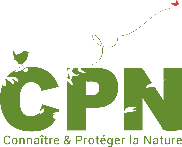 		Informations sur l’artisteNom :    	                                                   Prénom :		                                                        ÂgeAdhérent CPN ?		                                    Nom CPN :Participant à la campagne « Mission Protection » ?	Coordonnées des parents ou du participant majeur (obligatoire)	Nom :                                                                 Prénom :Adresse :	                                                                     Code postal :	        Commune :Téléphone :                                       Email :Je souhaite recevoir la Newsletter FCPN : Tu peux faire ton dessin ici, ou utiliser une autre feuille !Titre du dessin : À renvoyer à vieassociative@fcpn.org ou par courrier à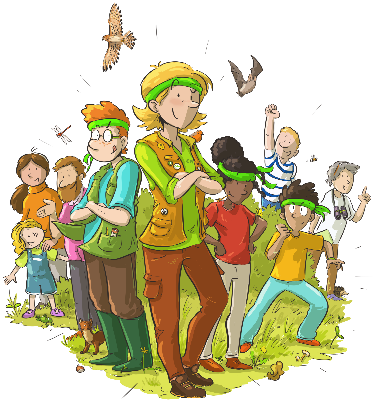  FCPN 43 Grande Rue 08430 Poix-Terron